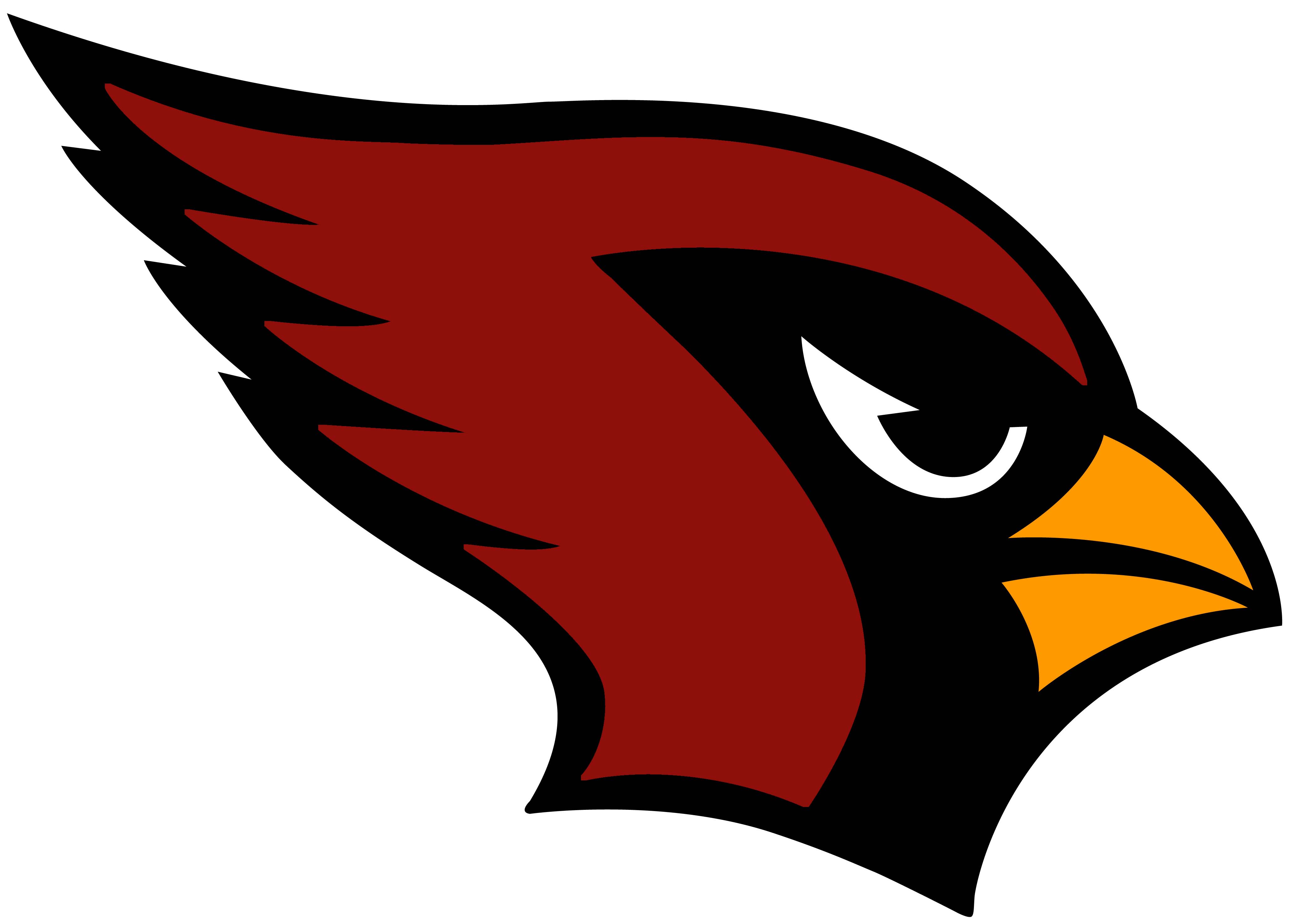 Padres son el primero y mas importante profesores  para sus niños. Eso es por qué es tan importante que los padres y maestros trabajan juntos para apoyar la educación de niños.La escuela de Clyde gusta comunicación con padres y vamos a trabajar para hacer lo siguiente:Que Los padres son una parte importante en la aprendizaje de sus niñosAnimamos a los padres a participar en el educación de sus niños en la escuelaPadres y maestros son socios en la educación de sus niñosQue la escuela tendrá actividades para padres en el programa título unoLos Padres de Clyde :ser informará sobre el programa título uno en la primera reunión de escuela.son los receptores de las políticas de sistema y la escuela relativos a la participación de los padresVan a tener oportunidades para entender mejor la educación de niñoDará materiales para ayudar a sus hijos en casaVan a tener tiempos de reunión conveniente para reuniones del programa título uno.Comunicación de los calificaciones de sus niños y progresoSe anima a participar en la escuela de sus niños y la educación con los actividades y programas que se ofrecen en la escuela.